Name: _____________________________		Date: ______________Teacher: ___________________________		Math 8Cumulative Review # 2.9Show work for all questions for full credit & write your answers on the lines provided!!! (If you feel no work is needed you must explain your reasoning)									1 ._________________________									2 ._________________________3 ._______________________4 ._________________________5 ._________________________1.ThT      The graph of a linear equation contains the points  and .  Which point also lies on the graph?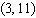 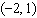 ThT      The graph of a linear equation contains the points  and .  Which point also lies on the graph?A.(2, 1)  B.(2, 4)  C.(2, 6)  D.(2, 9)  2.The measure of the larger acute angle of a complementary angle pair is 15 more than twice the measure of the smaller.  What is the measure of the larger acute angle?The measure of the larger acute angle of a complementary angle pair is 15 more than twice the measure of the smaller.  What is the measure of the larger acute angle?A.25B. 37.5 C.55 D.65  3.Solve and check: 4.Jacob and Zachary go to the movie theater and purchase refreshments for their friends.  Jacob spends a total of $18.25 on two bags of popcorn and three drinks.  Zachary spends a total of $27.50 for four bags of popcorn and two drinks.  Write a system of equations that can be used to find the price of one bag of popcorn and the price of one drink.  Using these equations, determine and state the price of a bag of popcorn and the price of a drink, to the nearest cent.5.Write the equation of the linear equation represented by the table below. xf(x)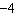 -10220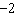 34